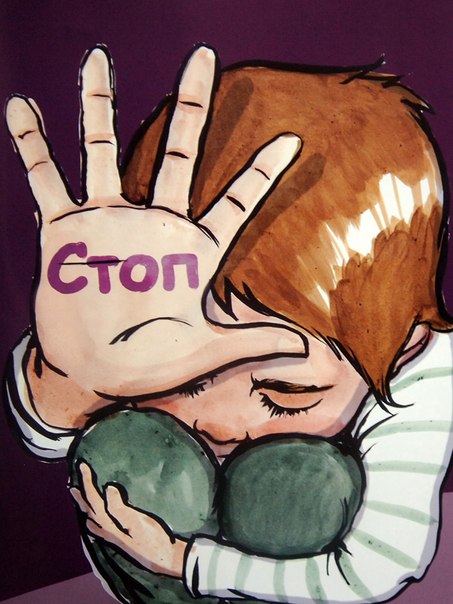 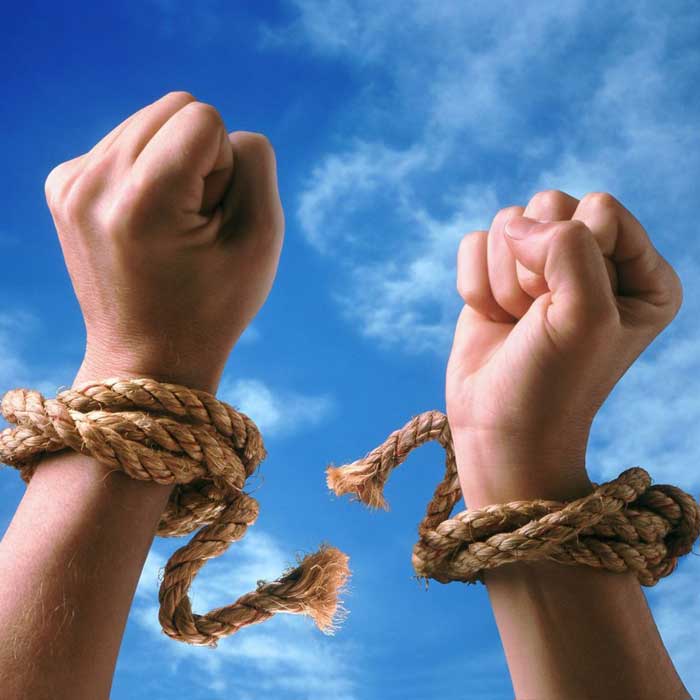 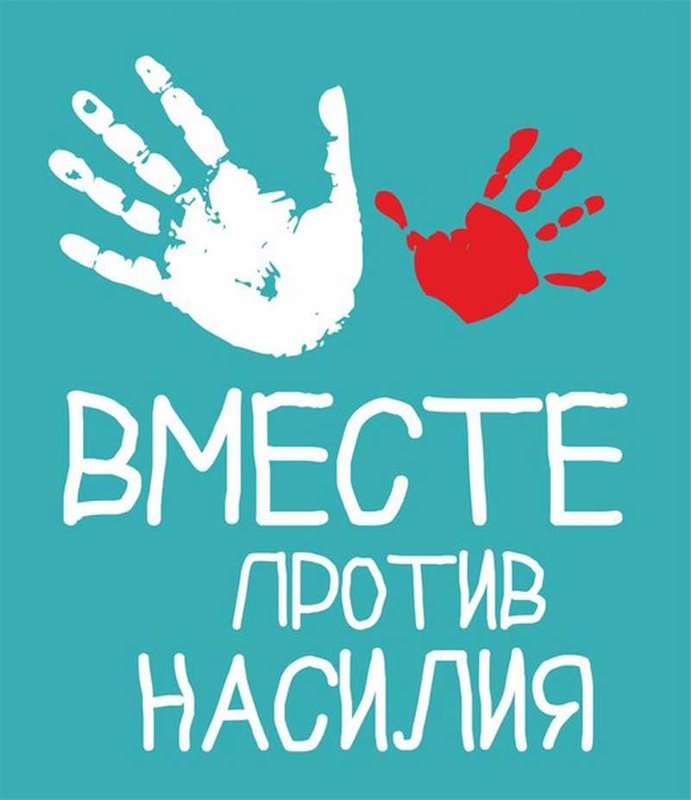 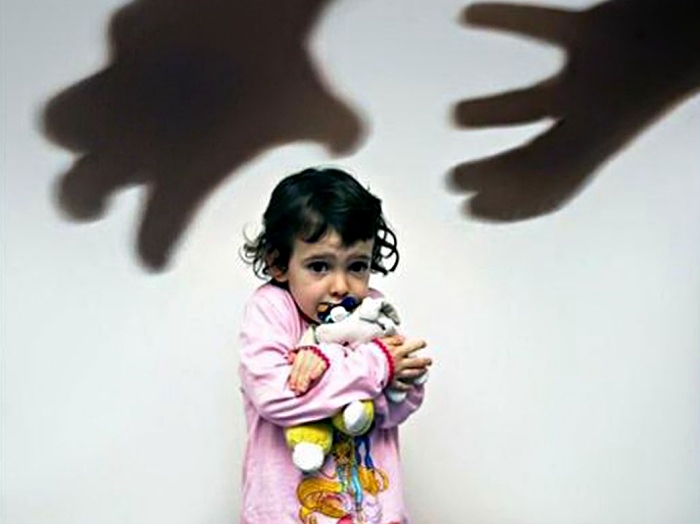 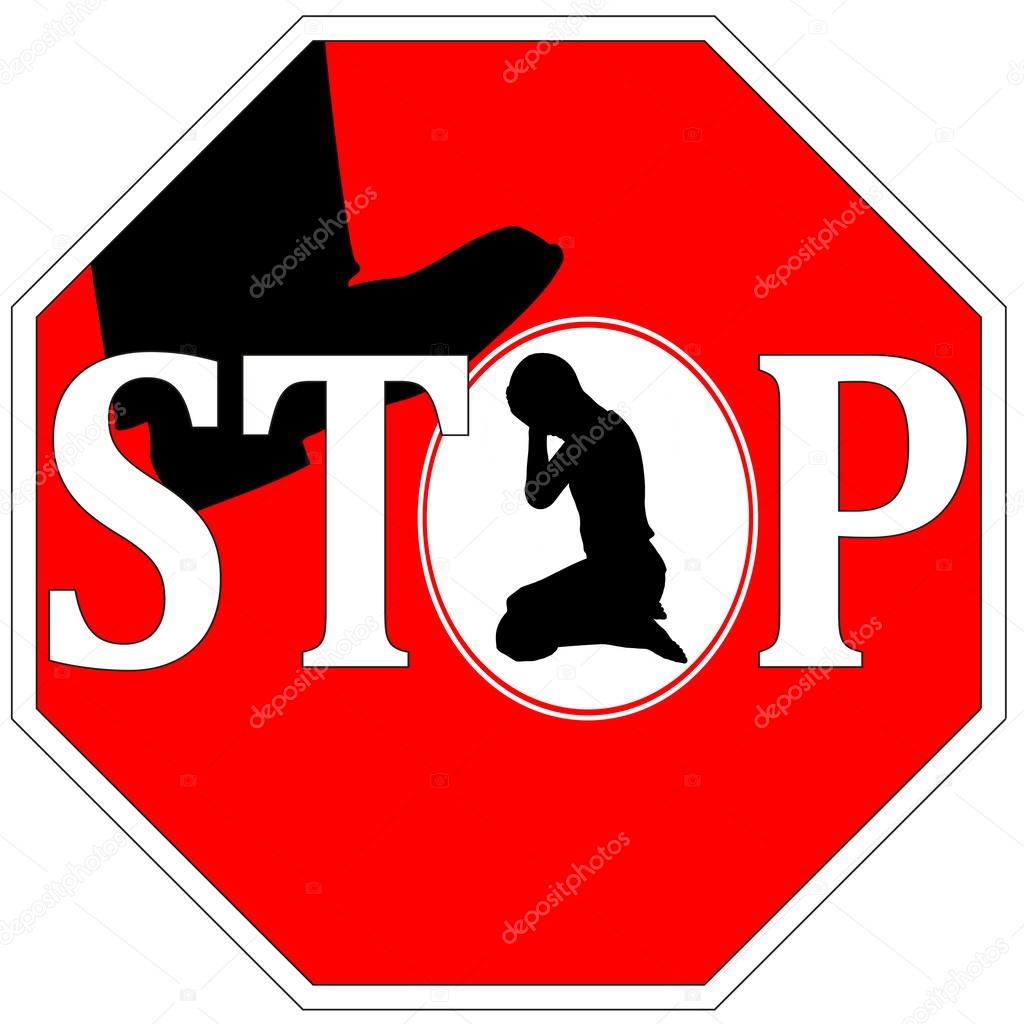 	+